April 22, 2020Dear Parents,I hope this letter finds you well. I have put together some resources for you to help during this journey together. Each morning the teachers and myself post daily prayers and announcements on our Start Page. (https://olscafp.org/start/)Also I have gathered some resources for Google and they can be found here (click on links below):Student Quick Guide to Google Classroom Parents Quick Guide to Google ClassroomGuide to Google Hangouts 
Distance Learning TipsIf I can be of any help, please do not hesitate to contact me or your classroom teacher. If you need any other resources, please let me know and I can get something together. We are all in this together and together we will get through this.Respectfully, 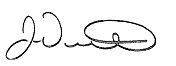 Joseph VenticinquePrincipalMay the Lord Jesus and Mary, Our Lady of Consolation,comfort us and strengthen our resolvethrough the challenges of the present moment